4 КЛАССТемы и содержание раздела «Духовные истоки  Кубани» учебного предмета «Кубановедение» УРОК 1(Вариант 1)Тема урока: Библия. Библиотеки.Цели: углубить представления учащихся о православных традициях Кубани; формировать первичные представления о Библии и Евангелии.Планируемые результаты:Личностные: развивать  представления о духовно-нравственных ценностях Библии для христиан;формировать бережное отношение к духовным ценностям, доверие и уважение к истории и культуре православия.Метапредметные: развивать коммуникативные навыки и навыки сотрудничества в процессе групповой работы;Предметные: сформировать  у учащихся представления о Библии,  Евангелии, Ветхом Завете, Новом Завете, Священном Писании, пророках,  апостолах. Тип урока: комбинированный. Основные термины и понятия: Ветхий Завет, Новый Завет, пророки, апостолы. Оборудование и ресурсы: Библия, Книги и учебники, рабочая тетрадь, цветные карандаши.УРОК 1(Вариант 2)Тема урока: Библия. Библиотеки.Цели: углубить представления учащихся о православных традициях Кубани; формировать первичные представления о Библии и Евангелии.Планируемые результаты:Личностные: развивать  представления о духовно-нравственных ценностях Библии для христиан;формировать бережное отношение к духовным ценностям, доверие и уважение к истории и культуре православия.Метапредметные: развивать коммуникативные навыки и навыки сотрудничества в процессе групповой работы;Предметные: сформировать  у учащихся представления о Библии,  Евангелии, Ветхом Завете, Новом Завете, Священном Писании, пророках,  апостолах. Тип урока: комбинированный. Основные термины и понятия: Библия, библиотека, музеон, Десять Заповедей, пророк Моисей.Оборудование и ресурсы: книги, аудио и видео оборудование для просмотра презентации, рабочая тетрадь.УРОК 2Тема урока: Культурное	наследие Кубани.Цели: способствовать воспитанию духовно-нравственных качеств личности на основе православных традиций; приобщить к художественно-эстетическим отечественным традициям; пробудить интерес к изучению духовной культуры и истории и формировать мотивацию к ее изучению. Планируемые результаты:Личностные: формирование уважительного отношения к различным этнокультурам и религиям нашей многонациональной страны; осозновать свою принадлежность к культуре региона.Метапредметные: умение осуществлять информационный поиск для выполнения учебных заданий; овладение навыками смыслового чтения различных стилей и жанров в направлениях искусства.Предметные: общие представления об исторической роли искусства в становлении отечественной государственности; формирование представления об отечественной религиозно-культурной традиции как духовной основе многонационального и многоконфессионального народа.Тип урока: комбинированный. Основные термины и понятия: Рождество, рождественская звезда, колядка, христаславщики, коливо, тропарь.Оборудование и ресурсы: Иллюстрации к уроку, видео и аудио оборудование, презентации к уроку.Рекомендации к планированию урока:	Урок по данной теме, можно провести в форме запланированной экскурсии в выше перечисленные учреждения культуры или провести вертуальные экскурсии по сайтам учреждений.	Отдельно можно организовать просмотр рождественского концерта кубанского казачьего хора. После просмотра обсудить музыкальный хоровой жанр и его виды (богослужебные песнопения, колядки).	Д/З может стать подготовка текста одной из рождественских колядок. УРОК 3Тема урока: Музеи - хранители материальной и духовной культурыЦели: пробудить интерес к изучению духовной культуры и истории и формировать мотивацию к ее изучению; подготовить детей к восприятию мира музея, а именно: познакомить с тем, что такое музей и какие виды музеев бывают, с музейными профессиями; формировать у детей умения художественного восприятия произведений искусства.Планируемые результаты:Личностные: умение определять значение и смысл полученных новых знаний; использовать полученную информацию для личностного роста.Метапредметные:  развивать коммуникативные навыки, внимание, память; сравнивать свой образ жизни с образом жизни людей, живших в другом времени или в другом географическом пространстве;Предметные:  осознать целостность окружающего мира, расширить знания о разных его сторонах и объектах; расширить кругозор и культурный опыт школьника, формировать умения воспринимать мир не только рационально, но и образно.Тип урока: комбинированный. Основные термины и понятия: музей, смотритель, аудиогид, экскурсовод, артефакты. Оборудование и ресурсы: медиа проигрыватель, компьютер, классная доска, экран, рабочая тетрадь.Рекомендации к планированию урока: 	Вместо аудиторного занятия учитель организовывает экскурсию в музей. Аналогично может быть подготовлена виртуальная экскурсия в Литературный музей Кубани или иное учреждение подобной культурологической направленности. 	При составлении экскурсии следует учитывать тематику урока, делая акцент на подготовку информации по материалам и артефактам, несущим  историческую память  о духовных сокровищах региона.УРОК 4Тема урока: Я как хранитель духовного наследия Кубани. 10 заповедей.Цели: развитие мотивации, логического и неординарного, творческого  мышления обучающегося.Планируемые результаты:Личностные: повышение мотивации к обучению, развитие творческих способностей учащихся.Метапредметные:  формирование речевой, коммуникативной и информационной компетентности.Предметные:  использовать приобретённые знания и умения в практической и учебной деятельности; работать индивидуально, в парах, группах, используя полученные знания.Тип урока: Итоговое повторение. Основные термины и понятия: Оборудование и ресурсы: Рабочая тетрадь, магнитная доска, магнитные карточки с иллюстрациями (по темама предыдущих уроков), столы для работы в группе.Рекомендации к планированию урока: 	Предлагаю проведение итогового урока по методике КРОССЕНС. Слово «кроссенс» означает «пересечение смыслов» и придумано по аналогии со словом «кроссворд», которое в переводе с английского языка означает «пересечение слов».Идея головоломки кроссенс принадлежит нашим соотечественникам: писателю, педагогу и математику Сергею Федину и доктору педагогических наук, философу и художнику Владимиру Бусленко. (Журнал «Наука и жизнь», ).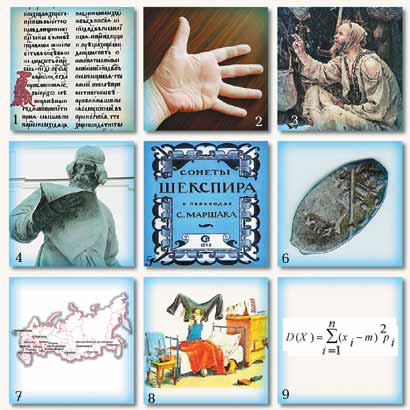 Кроссенс представляет собой ассоциативную цепочку из девяти картинок, замкнутых в стандартное поле. Девять изображений расставлены таким образом, что каждая картинка имеет связь с предыдущей и последующей, а центральная объединяет по смыслу сразу несколько. Связи могут быть как поверхностными, так и глубинными, но в любом случае это отличное упражнение для развития логического и творческого мышления.Чтение кроссенсаЧитать кроссенс можно сверху вниз и слева направо, далее двигаться только вперед и заканчивать на центральном 5 квадрате, таким образом, получается цепочка завернутая «улиткой». Начать можно как первой, так и с любой узнаваемой картинки. Центральным является квадрат с номером 5.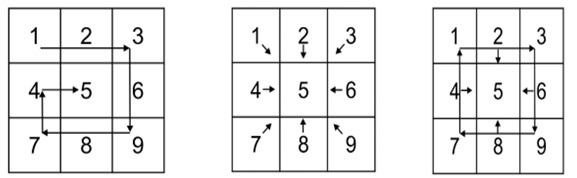 Алгоритм составления кроссенса:Определение тематики, общей идеи.Выделение 8-9 элементов, имеющих отношение к эпохе, идее, теме.Нахождение связей между элементами, определение последовательности.Выделение элементов, имеющих 3 и более связей (крест, основа).Концентрация смысла в одном элементе (центр).Выделение отличительных черт, особенностей каждого элемента.Поиск и подбор изображений, иллюстрирующих элементы.Замена прямых образов и ассоциаций косвенными, символическими.Построение ассоциативной связи между образами элементов.Для педагога:проверка домашнего задания (с помощью кроссенса рассказать о материале прошлого урока, функция опорной образной схемы);формулировка темы урока, постановка цели урока (найдите связь между изображениями и определите тему урока; определите, что мы будем делать);раскрытие информационного блока темы, поиск проблемы (виды, причины, черты, последствия чего-либо в образах и символах);обобщение материала, закрепление (кроссенс состоит из изображений, которые появлялись в ходе урока на разных этапах, ученики по ним обобщают материал и делают вывод);организация групповой работы (составление кроссенса на заданную тему из предложенных изображений, сравнение кроссенсов групп);творческое домашнее задание (составление кроссенса в печатном или электронном виде на заданную тему, на произвольную тему, по исторической личности или эпохе);построение структуры урока (девять элементов кроссенса могут содержать в себе последовательное отражение структуры урока с именем, целью или проблемой в середине).	Предполагается деление класса на четыре группы. Каждый участник группы готовит логичный и последовательный ответ по схеме кроссенса, тема которого была определена для группы.(При изготовлении карточек по кроссенсу можно использовать магнит, магнитную или двустороннюю клейкую ленту.  Иллюстрации для карточек учитель изготовляет самостоятельно, по каждой предполагаемой теме заданий).№ п/пТемаСодержание1.Библия. Библиотеки.Евангелие	–	главная	книга казаков. Возникновение библиотек при храмах имонастырях.2.Культурное наследие Кубани.Православные традиции в музыкальных, художественных, литературных произведения известных, талантливыхземляков.3.Музеи - хранители материальной и духовной культурыДуховные сокровища краеведческих, художественных музеев. Литературный музей г. Краснодара – сокровищницастаринных духовных и  исторических книг.4.Я как хранитель духовного наследия Кубани. 10 заповедей.Итоговый	урок:	подведение	итогов исследовательских проектов.ЭТАПЫ УРОКАЭТАПЫ УРОКАДеятельность учителяДеятельность учащихся1. Мотивация (самоопределение) к учебной деятельности Организовывает познавательную деятельность на уроке. Просит рассмотреть лежащие на учебных столах книги. Помогает определить тему урока.Рассматривают книги на столах. Определяют тему урока.2. Актуализация знанийРабота с документом: Учащиеся получают задание прочитать отрывок из «Повести временных лет», и определить о какой книге идет речь. (Рабочая тетрадь задание 1).Вопросы:- Догадались ли вы, о какой книге идет речь в данном повествовании?- Что вы знаете о Библии?- Как переводится данное слово с греческого языка? (если ребята затрудняются, можно попросить их подобрать однокоренное слово – «библиотека», после чего они смогут сделать правильный перевод).Выполняют задание в рабочей тетради.Ответы детей.3. Организация познавательной деятельности (изучение нового материала)Рассказ учителя:Библия - слово греческое, на русский язык переводится «книги». Она была названа так в четвертом веке, потому что содержит в себе много священных книг. Святая Библия - это собрание книг, написанных по вдохновению и откровению Святого Духа через избранных Богом людей, называемых пророками и апостолами.В мире нет более распространенной книги. Сегодня она переведена на 1120 языков.На русский (славянский) язык Святая Библия была переведена святыми братьями Кириллом и Мефодием. Святые братья перевели Библию на славянский язык с греческого. На русский язык Библию переводили и с еврейского языка - Ветхий Завет, и с греческого - Новый Завет. Библия делится на два раздела: Ветхий и Новый Заветы.С особенным почтением и преданностью к Библии и Евангелию относились казаки. Основу в формировании устоев казачьих обществ составили 10 Христовых заповедей. Приучая детей к соблюдению заповедей Господних, родители по народному их восприятию поучали: не убивай, не кради, не блуди, трудись по совести, не завидуй другому и прощай обидчиков.   Заботясь о детях своих и родителях, казаки дорожили девичьим целомудрием и женской честью, помогали бедным, не обижали сирот и вдовиц, защищали от врагов Отечество. Но прежде всего, учили детей крепить веру Православную, ходить в церковь, соблюдать посты, очищать душу свою – через покаяние от грехов, молиться единому Богу Иисусу Христу и добавляли: если кому-то что-то можно, то нам нельзя – МЫ КАЗАКИ.Здесь учитель просит выполнить задание 2 в рабочей тетради.После выполнения задания в рабочей тетради учитель может провести тематическую физминутку:
Много (руки в стороны) книг (развернуть ладошки) на свете (изобразить земной шар) есть. Их нам всех не перечесть (указательным пальцем посчитать).
Но ценнее всех одна (изобразить книгу).
Та, что Богом (руки вверх) нам дана
(Руки вытянуть перед собой, ладошки вверх).
В сердце ты ее храни (сложить руки на груди).
Не бросай (двумя руками бросить что-то),
не мни (представить, что мнем в руках бумагу),
не рви (представить, что рвем лист).
Тех Господь благословит (руки к небу),
Кто святую Книгу чтит (руками изобразить книгу и поклониться).Рассказ учителя:Я хочу рассказать вам сказку!«В некотором царстве, в некотором государстве жили-были книги. Но не было у них дома. Представляете, как им жилось? Солнце обжигало их листы, дожди мочили их переплеты, ветер развивал страницы по всему свету. И вот однажды собрались все книги на центральной поляне знаний. И сказала тогда самая умная книга-энциклопедия: «Книжный народ! До каких пор нам ещё странствовать? Мы теряем своих лучших товарищей! Давайте построим свой кирпичный дом, соберем в нем все книги. Назовем его - библиотека».  Почему именно так? А вот почему. «Библио» - означает книга, а «тека» - хранение (хранилище).Библиотека – это место бережного хранения книг. Но книги в библиотеки, не только хранят, но и выдают читать на дом. Человек, который пришел в библиотеку за книгой называется – читатель.Для того, чтобы помогать читателям правильно выбирать книги, в библиотеки появились специальные люди – библиотекари.Первые библиотеки в основном возникали при храмах и монастырях. Самыми древними библиотеками в России считаются  библиотека, собора Святой Софии в Новгороде Великом, Кремлевская библиотека царя Ивана Грозного. Первую библиотеку на Руси открыл князь Ярослав Мудрый. (Здесь предлагает рассмотреть иллюстрации в рабочей тетради задание 3).Слушают рассказ учителя.Выполняют задание в рабочей тетради.Выполняют задание в рабочей тетради.4. Закрепление полученных знанийВопросы учителя:- О какой книги мы с вами сегодня говорили?- Что такое библиотека?- Как кубанские казаки относились к Библии?Ответы детей.5. РефлексияБукет настроенияВ рабочей тетради, задание 4, учащиеся раскрашивают цветы: в красные или голубые цвета. В конце урока учитель говорит: “ Если вам понравился урок, и вы узнали что-то новое, то раскрасьте цветы в красный цвет, а если нет – голубой. Выполняют задание в рабочей тетради.6. Домашнее задание Подготовить устный пересказ любой библиотеке вашего населенного пункта.Готовят пересказ.ЭТАПЫ УРОКАЭТАПЫ УРОКАДеятельность учителяДеятельность учащихся1. Мотивация (самоопределение) к учебной деятельности Учитель организовывает активную учебную деятельность среди учащихся. Предлагает ученикам внимательно рассмотреть предметы, находящиеся на учебных столах. Это могут быть предметы связанные с библиотечным делом. В первую очередь: книги, библиотечные формуляры, журналы и газеты и т.д.Учитель задает наводящий вопрос и просит определить тему урока:- Рассмотрите внимательно предметы, находящиеся на ваших столах.- Предположите, о чем пойдет речь на сегодняшнем уроке?Дети рассматривают предметы на учебных столах.С помощью учителя определяют тему урока.Дети предлагают правильный ответ (Библиотека).2. Актуализация знанийУчитель предлагает вспомнить:-  Что такое библиотека?-  Какие библиотеки вам известны?- Почему книжные хранилища стали называться библиотеками? - Известна ли ученикам история возникновения первых библиотек?- Какая самая большая библиотека Краснодарского края и где она находится?Учащиеся отвечают на вопросы учителя.3. Организация познавательной деятельности (изучение нового материала)Рассказ учителя:Библиотека – это греческое слово, обозначающее особенное место или здание, где хранятся  книги и прочие печатные издания, содержащие какую-либо информацию.Кроме того, библиотека занимается просвещением людей. Т. е. обеспечивает доступ населению города или поселка к книгам и соответственно ко всей содержащейся в них информации.В современных библиотеках хранятся не только книги, но аудио и видео носители информации. Многие печатные издания сотрудники библиотеки (библиотекари) отцифровывают в электронный вид для использования в сети интернета и компьютере. Первой библиотекой считают библиотеку древнего шумерского города Ниппур. Самая известная восточная библиотека – собрание глиняных клинописных табличек ассирийского царя Ашшурбанапала. Истории известен целый ряд древнейших знаменитых библиотек (Здесь учитель предлагает ученикам прочитать заметку о знаменитой Александрийской библиотеки в рабочей тетради. Задание 1). Учитель продолжает рассказ:Большинству людей планеты Земля известно еще одно библиотечное чудо. Это книга-библиотека. Т.е. книга, содержащая в себе целое собрание книг. Многие из вас наверняка слышали о ней. Это – Библия.Вопрос учителя:- Почему Библия так важна для многих людей?Рассказ учителя:Библия – это книга от Бога. В ней рассказывается о Боге, о Его любви заботе о людях. В ней также объясняется, как вести себя, чтобы радовать Бога. Библию можно назвать письмом людям от Бога. Написание Библии Бог поручил своим служителям: пророкам, и апостолам. Библия – это слово греческое и обозначает дословно «маленькие книги». И в действительности она состоит из 66 маленьких книжек.Первые пять книг Библии написал пророк Моисей. Но он был не единственным, кто писал Библию. Бог поручил это задание еще около 40 мужчинам. Библия писалась в течение 1600 лет.Большая часть Библии была написана на еврейском языке, что-то – на арамейском, остальная же её часть – на греческом. Поскольку большинство людей сегодня не умеют читать на этих языках, Библия была переведена на другие языки. Сегодня отдельные части Библии можно прочитать более чем на 2260 языках.Наши предки обязательно выделяли время для чтения Библии. В казачьих семьях с особенным трепетом и верой относились к содержанию этой книги. Основные обычаи казаков и в бою и в быту строились по принципу библейских заповедей.Здесь учитель предлагает выполнить задание 2 в рабочей тетради. Учитель продолжает рассказ:О чем же говорится в Библии? А в ней говорится о истории мира: с того времени, как Бог начал творить до наших дней. Также идет речь о библейских героях и их жизни. Эта книга открывает людям надежду и веру в Бога. Дети рассматривают иллюстрации и читают предложенный текст.Ответы детей.С помощью учителя дети выполняют задание 2 в рабочей тетради.4. Закрепление полученных знанийУчитель задает вопросы по теме урока:- О чем вы сегодня узнали на уроке?- Что такое библиотека?- В чем польза от библиотеки?- Что такое Библия?- Из скольких книг состоит Библия?- На каких языках изначально была написана Библия?Ответы детей.5. РефлексияЗдесь учитель просит ребят выбрать для себя одну из Десяти Заповедей, которая как им кажется, более всего полезна именно ему. (Здесь предполагается, что учащийся выберет все 10 заповедей).Рассуждения детей.6. Домашнее задание Учитель предлагает ребятам совместно с родителями и знакомыми составить сравнительную таблицу 3 в рабочей тетради.Выполняют д/з.ЭТАПЫ УРОКАЭТАПЫ УРОКАДеятельность учителяДеятельность учащихся1. Мотивация (самоопределение) к учебной деятельности Учитель организовывает активную учебную деятельность среди учащихся. Просмотр иллюстративного материала с изображениями кубанского казачьего хора и его руководителя, памятника Г. Пономаренко и здания Краснодарской филармонии, здания Художественного музея и фото краснодарских художников. Учитель самостоятельно определяет иллюстративный список деятелей культуры. Информирует учащихся краткими биографическими данными по каждому деятелю культуры. Помогает сформулировать тему урока. Иллюстрации по определению темы урока можно рассмотреть в рабочей тетради (задания 1,2).Рассматривают иллюстративный материал. Определяют тему урока.Рассмотривают иллюстрации в рабочей тетради (задание 1,2).2. Актуализация знанийВопрос учителя:- Какие рождественские народные обряды и обычаи вам известны?- Кто на Кубани сохраняет в своем творчестве обычаи казаков?Отвечают на вопросы учителя.3. Организация познавательной деятельности (изучение нового материала)Просмотр рождественского концерта Кубанского казачьего хора.Просмотр виртуальной экскурсии (презентации) по учреждениям культуры Краснодарского края.(Если нет возможности организовать просмотр видеоматериала, учитель может предложить изучить биографии в рабочей тетради, задание 1,2).Просматривают видеоматериал.Изучают биографии деятелей культуры в рабочей тетради (задание 1,2).4. Закрепление полученных знанийУчитель фронтально проводит обсуждение обычаев и традиционных обрядов кубанских казаков, по видеоматериалам «Рождественского концерта» Кубанского казачьего хора.Альтернативным вариантом для закрепления темы урока может стать обсуждение  предмета творчества, по информации о деятелях культуры Кубани из рабочей тетради. Отвечают на вопросы учителя. Участвуют в обсуждении.5. РефлексияПредставьте, что вы подготовили открытку с поздравлением на Рождество. Что вы пожелаете адресату? (По положительной или отрицательной динамике пожеланий высказываемых учащимися, учитель определяет результативность урока).Высказывают пожелания.6. Домашнее задание Выучить наизусть Тропарь Рождеству Христову.Выполняют д/з.ЭТАПЫ УРОКАЭТАПЫ УРОКАДеятельность учителяДеятельность учащихся1. Мотивация (самоопределение) к учебной деятельности Учитель организовывает активную учебную деятельность среди учащихся. Слово учителя:На прошедшем уроке, где мы с вами выясняли, что такое библиотека, нам встретилось научно-историческое слово «МУЗЕОН».- вспомните, пожалуйста, что оно означает?Отвечают на вопросы учителя.2. Актуализация знанийДля определения темы урока учитель предлагает просмотреть презентацию или иллюстрации в Рабочей тетради с фасадами и интерьерами известных музеев края (Задание 1).Вопрос учителя:- Что изображено на иллюстрациях?- что вам известно об этих учреждениях?- какое из них вы уже посещали?- если вы посещали музей, то расскажите, что нового вы узнали об истории своего края? Учитель помогает детям сформулировать тему урока.Рассматривают иллюстрации (Задание 1). Отвечают на вопросы учителя.Формулируют тему урока.3. Организация познавательной деятельности (изучение нового материала)Слово учителя:Я посетить хочу давно,
Местечко чудное одно.
И посмотреть на достиженья –
Искусства или увлеченья.
Там и рисунки, и поделки...
И никакой тебе подделки.
Возьму с собой и вас, друзей.
И мы отправимся в ... (музей).Сегодня, ребята, мы поговорим с вами об очень интересном месте. О музее. Давайте заглянем в музей и узнаем о нем побольше.Здесь учитель предлагает рассмотреть иллюстрации презентации или рабочей тетради (Задание 2).
- Как называются предметы, которые хранятся в музее? 
Слово учителя:Для удобства осмотра музейных экспозиций посетители пользуются услугами смотрителей и экскурсоводов. В больших столичных музеях России и мира, используются электронные приспособления для проведения экскурсий по залам музея.Здесь учитель предлагает рассмотреть иллюстрации  и прочитать комментарии к ним в рабочей тетради (Задание3).Слово учителя:Музеи бывают разных видов. В зависимости от того, какие экспонаты в них хранятся. Итак, бывают музеи исторические, технические, литературные, художественные, краеведческие.В краснодарском крае осуществляют свою деятельность почти все виды музеев.Здесь учитель предлагает познакомиться с информацией о музеях Кубани в Рабочей тетради (Задание 4). Альтернативным вариантом может стать посещение музея или организация онлайн-экскурсий по залам одного из перечисленных музеев. Слушают рассказ учителя.Рассматривают иллюстрации. Ответы детей.Рассматривают иллюстрации. Знакомятся с комментариями к иллюстрациям.Знакомятся с информацией ведущих музеев Краснодарского края.4. Закрепление полученных знанийДля закрепления темы урока учитель предлагает выполнить задание 5 в Рабочей тетради.Выполняют задание в Рабочей тетради.5. РефлексияУчитель предлагает детям составить несколько правил поведения в музее. С этой целью ребятам в группах дается время на составление правил. После обсуждений капитаны группы записывают правила в подготовленной заранее (на классной доске) таблице.Выполняют задание и заполняют таблицу.6. Домашнее задание Выполнить задание 6 в Рабочей тетради.Выполняют д/з (Задание 6) в Рабочей тетради.ЭТАПЫ УРОКАЭТАПЫ УРОКАДеятельность учителяДеятельность учащихся1. Мотивация (самоопределение) к учебной деятельности Организует рабочую деятельность на уроке. Предлагает обсудить прошедшие темы уроков, используя материалы Рабочей тетради (Уроки 1, 2, 3)Участвуют в обсуждении тем.2. Актуализация знанийОбъясняет ученикам правила выполнения заданий по методике «КРОССЕНС». Определяет темы заданий для каждой учебной группы.Слушают объяснения учителя.3. Организация познавательной деятельности (изучение нового материала)Учитель предлагает и распределяет темы заданий:- Библия. (авторы, количество книг, 10 заповедей, главная книга кубанского казачества);- Библиотека. (Библиотеки Древнего мира, глиняные и восковые таблички, папирус, пергамент, средневековые книги, библиотеки г. Краснодара или местного населенного пункта);- Культурное наследие Кубани. (Гимн Кубани, Кубанский казачий хор, В. Захарченко, К. Образцов, И. Мальгерб, Е. Фелицын, Ф. Коваленко, К. Россинский, Краснодарская филормония, Археологический музей, Литературный музей Кубани, Кафедральный собор г. Краснодара);- Музей Кубани.(музеи г. Краснодар и края, по которым учащиеся готовили информацию ранее или изучали на уроках);- 10 Библейских Заповедей. (Иллюстрации для этого задания находятся в приложении 1 Рабочей тетради).Готовятся в группах к выполнению задания.4. Закрепление полученных знанийУчитель называет тему кроссенса для группы. Устанавливает главную картинку. Приглашает одного ученика к магнитной доске, на которой  он выбирает соответствующую тематической цепочке. Прикрепляя картинку, ученик комментирует содержание иллюстрации.  Комментируют содержание иллюстраций кроссенса.